Organisation: 		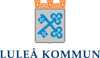 Datum: Projektansökan sociala investeringarBakgrundSyfte och målVision Luleå 2050Avgränsning/omfattning och metodResultat – ekonomisk beräkningBudget och finansieringTidsplanIntressenterOrganisationUtvärdering och implementeringKontaktpersonUnderskrifter